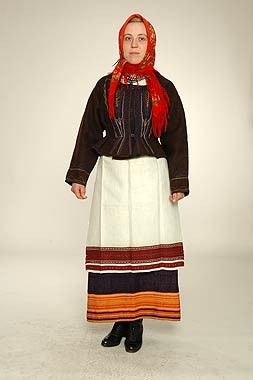 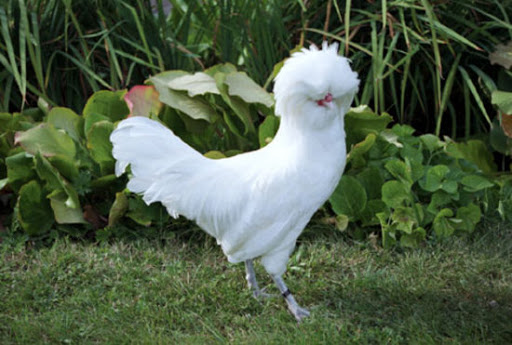 Kurka Czupurka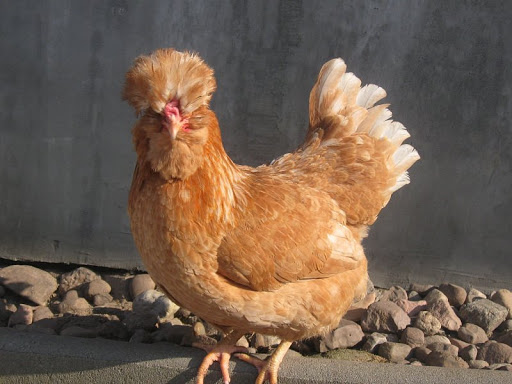 Kurka Czubatka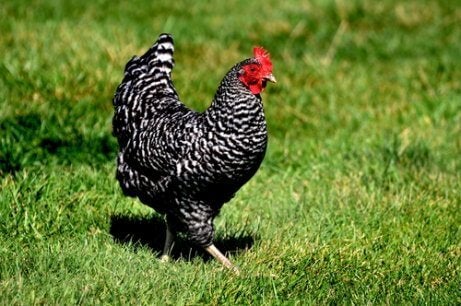 Kurka Pstrokatka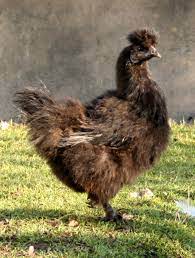 